DATUM: Ponedeljek, 01. 06. 2020PREDMET: SLJ – 2 uriRAZRED: 6. aSPOZNAVAMNAVODILA ZA DELOMOJI IZDELKIPOEZIJA – PESNIŠTVOBoris A. Novak: Spomin jezika – poustvarjanje, ustvarjanje.Dober dan – danes zadnjič na daljavo.Bili ste pridni, delavni, odzivni in tako bomo nadaljevali ob vašem povratku v šolo. Današnji čas, ki je namenjen slovenščini, pa boste namenili poustvarjanju. Branje poezije.Deklamacija, recitacija. Poustvarjanje.Ustvarjaš štirivrstično pesem.Pripravim SDZ in zvezek.Preberem pesem Borisa A. Novaka: Spomin jezika.Ne pozabim – interpretativno branje.Se še spomnim, v čem se razlikujeta deklamacija in recitacija.Uporabim SDZ: 132/10.Rešim nalogo – nanaša se na 9. nalogo.POEZIJA – PESNIŠTVOBoris A. Novak: Spomin jezika – poustvarjanje, ustvarjanje.Dober dan – danes zadnjič na daljavo.Bili ste pridni, delavni, odzivni in tako bomo nadaljevali ob vašem povratku v šolo. Današnji čas, ki je namenjen slovenščini, pa boste namenili poustvarjanju. Branje poezije.Deklamacija, recitacija. Poustvarjanje.Ustvarjaš štirivrstično pesem.Pripravim SDZ in zvezek.Preberem pesem Borisa A. Novaka: Spomin jezika.Ne pozabim – interpretativno branje.Se še spomnim, v čem se razlikujeta deklamacija in recitacija.Uporabim SDZ: 132/10.Rešim nalogo – nanaša se na 9. nalogo.Še ena ustvarjalna naloga – rimanastvaritev.Uporabim SDZ: 132/11.Rešim nalogo – ustvarjam.NAMENI UČENJA – Učim se:O pesništvu in spoznavam pojme: poezija, kitica, verz, poosebitev.Interpretativno brati pesemsko besedilo.Razumevanja pesniškega besedila.Prepoznati pesniško slogovno sredstvo: rimo.Uporabiti rimo v poustvarjalni, ustvarjalni nalogi.KRITERIJI USPEŠNOSTI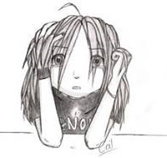 Uspešen/-a bom, ko bom:Pojdi skozi namene učenja in samostojno oblikuj kriterije uspešnosti.Uspešno delo ti želim.M. AnzelcP.S. V sredo prinesete s seboj vse potrebščine za SLJ, ker jih boste puščali  v šoli.OVREDNOTI SVOJE DELO:Kaj sem se danes učil/-a? Kaj mi je šlo dobro? Bi kaj želel/-a predlagati? V zvezek:zapiši – samoevalviraj – razmišljaj.(Odgovarjaš na vprašanja vrednotenja svojega dela.)